         14.11.2019                                        г. Елабуга                               № 254О внесении изменений в решение Елабужского городского Совета Республики Татарстан от 29.11.2005 года №13 «О земельном налоге»В соответствии с главой 31 части 2 Налогового кодекса Российской Федерации, Елабужский городской Совет Республики ТатарстанРЕШИЛ:1.  Внести в решение Елабужского городского Совета Республики Татарстан от 29.11.2005 года №13 «О земельном налоге» следующие изменения:1.1. Статью 3 дополнить пунктом 2.1. следующего содержания: «2.1.) Предоставить налоговую льготу организациям, признаваемым управляющими компаниями в соответствии с Федеральным законом от 22.07.2005 года № 116-ФЗ «Об особых экономических зонах в Российской Федерации»                  в размере 0,1 процента со сроком на 5 лет». 2. Действие положения пункта 2.1 статьи 3 решения Елабужского городского Совета Республики Татарстан от 29.11.2005 года №13 «О земельном налоге» (в редакции настоящего решения) распространяется на правоотношения, связанные с исчислением земельного налога с 1 января 2019 года.3. Настоящее решение подлежит официальному опубликованию.4. Контроль над исполнением настоящего решения возложить на постоянную депутатскую комиссию по вопросам экономического развития, бюджета, налогов, тарифной политики, развития предпринимательства, межбюджетных и земельно-имущественных отношений.Заместитель председателя                                                       	      О.В. МихайловаЕЛАБУЖСКИЙГОРОДСКОЙСОВЕТРЕСПУБЛИКА ТАТАРСТАН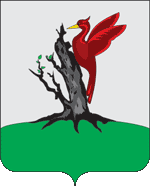 ТАТАРСТАН РЕСПУБЛИКАСЫАЛАБУГАШӘҺӘРСОВЕТЫ            РЕШЕНИЕ                              КАРАР